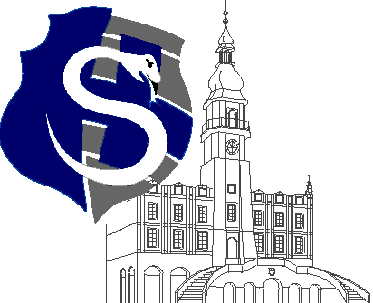 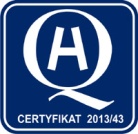 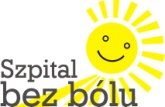 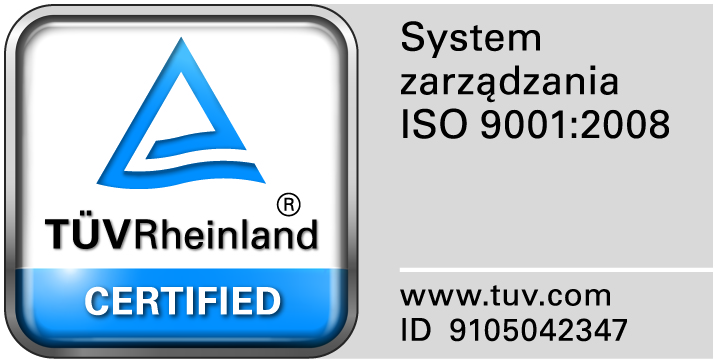 					                                                                                                                  									Zamość 2018-03-12		                                           Wszyscy zainteresowani WykonawcyDotyczy: Zapytanie ofertowe na  usługi  przeglądów i napraw aparatury medycznej z podziałem na zadaniaPytanie 1 Zadanie 10 i 10 aProsimy o podanie numerów seryjnych wszystkich urządzeń znajdujących się w tych zadaniachOdpowiedź: Poniżej podajemy modele i numery seryjne:Zadanie nr 10-BF-TE2  Bronchofiberoskop  nr 2601299 + źródło światła typ CLK  7657792BF-1T 180 Bronchoskop 2902657CV-180 PROCESOR Video 7982144CLV-180 Źródło światła 7900912OEV-191 H monitor LCD 19 7922754WM-NP 1  Wózek kompletny Endo 2908204 Zadanie nr 10 a- Mini ETD2 Plus PAA 09742223